Safe Work Procedure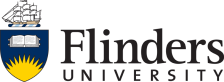 Refer to Risk AssessmentDeclarationI hereby state that I have read and understood the Safe Work Procedure on the previous page, and will abide by the operating requirements.Activity:Home visitsActivity:Home visitsActivity:Home visitsActivity:Home visitsLocation:VariousLocation:VariousRA Number:RA Number:SWP Number:SWP prepared by:Barbara KupkeDate:6/2/2020Review Date:6/2/2025HAZARDSPresence of pets (eg dogs), insects (eg bees, wasps, ants), reptiles (eg snakes)Manual Handling - lift, move items, carry equipment, push wheelchairs etcEntering participant homes aloneVentilation Vehicle accidentLightingRemote locationCigarette or drug fumes / smoke in roomAggression / threatening behaviourUncomfortable seatingSlip,trip,fall hazardStress - before and after visitPRE-OPERATIONAL SAFETY CHECKS	DO NOT USE DEFECTIVE OR FAULTY EQUIPMENTComplete Risk Assessment for home visitComplete Home Visit - WHS safety checklistComplete Home Visit - WHS safety checklistExplain to the participant beforehand when and why you would like to visit themExplain to the participant beforehand when and why you would like to visit themHave with you an appropriate charged mobile phone or other communication device with coverage in the area, including a programmed emergency number.Have with you an appropriate charged mobile phone or other communication device with coverage in the area, including a programmed emergency number.Ensure someone else knows where you are at all times, as recorded on checklistEnsure someone else knows where you are at all times, as recorded on checklistEnsure there is an Emergency Plan if staff contact receives a call from a worker at risk, including the use of emergency code words.Ensure there is an Emergency Plan if staff contact receives a call from a worker at risk, including the use of emergency code words.Discuss visit with supervisorDiscuss visit with supervisorMake safe travel and parking plans, including taking regular breaksMake safe travel and parking plans, including taking regular breaksEnsure vehicle is road worthy and insuredEnsure vehicle is road worthy and insuredIf possible, hold meeting in a public place or on University campusIf possible, hold meeting in a public place or on University campusCheck location and safety of home, including ensuring pets are restrained, observing trip hazardsCheck location and safety of home, including ensuring pets are restrained, observing trip hazardsUndertake home visits with a chaperone if possibleUndertake home visits with a chaperone if possibleOPERATIONAL SAFETY1Carry phone with you and phone in regularly2Leave immediately if feeling threatened at any stage3Observe carefully the environment, checking for trip hazards, animals, appropriate seating4Ask to move to a different room or make other adjustments if there is poor lighting, poor ventilation or fumes in the room5Request those present to avoid smokingPOST-OPERATIONAL1Discuss with supervisor any hazards or controls needed 23FORBIDDEN1Do not accept alcohol23REFERENCES (EG. MANUFACTURER’S MANUALS / AUSTRALIAN STANDARDS)123Authorised by Supervisor:Authorised by Supervisor:NameSignatureDateNameSignatureDate